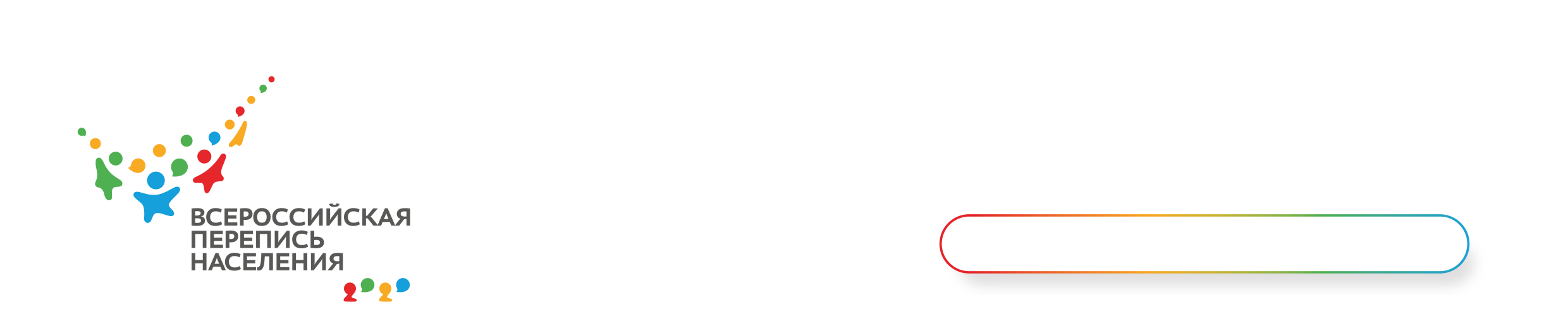 Пресс-релизНазваны победители четвертого раунда викторины «Россия: люди, цифры, факты» ВПН-2020Завершился очередной раунд викторины «Россия: люди, цифры, факты «Всероссийской переписи населения. Он проходил, как и все предыдущие, на сайте strana2020.ru и длился пять дней. Участникам необходимо было ответить на 25 вопросов, связанных с переписью населения в нашей стране. Победили, как всегда, сильнейшие! Они и стали обладателями трех денежных призов.Следующим этапом станет финальная, пятая сессия викторины, в которой тоже будут разыграны денежные призы.Чтобы не пропустить  анонс пятого раунда, следите  за обновлениями сайта и подписывайтесь на соцсети Всероссийской переписи населения.Всероссийская перепись населения пройдет с 1 по 30 апреля 2021 года с применением цифровых технологий. Главным нововведением предстоящей переписи станет возможность самостоятельного заполнения жителями России электронного переписного листа на портале Госуслуг (Gosuslugi.ru). При обходе жилых помещений переписчики будут использовать планшеты со специальным программным обеспечением. Также переписаться можно будет на переписных участках, в том числе в помещениях многофункциональных центров оказания государственных и муниципальных услуг «Мои документы».Чувашстат,  ВПН-2020